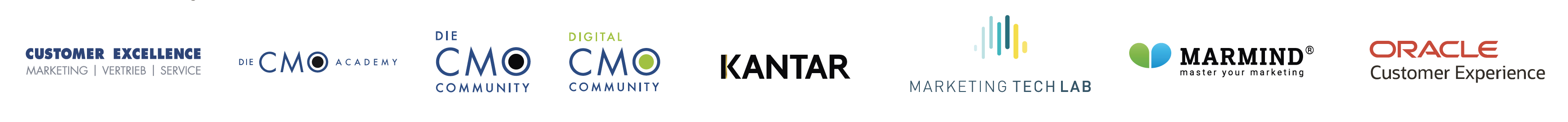 Unternehmensprofil Marketing Tech Lab Customer focused, technology driven, data led Die Marketing Tech Lab GmbH (marketingtechlab.de) ist eine digitale Beratung, die Unternehmen aus allen Branchen in der digitalen Transformation unterstützt. Das Leistungsspektrum umfasst Strategie-Entwicklung mit Blick auf Geschäftsmodelle, IT-Bebauung und DatenMarketing-Planung und -Steuerung inkl. Aufbau von KPI-Frameworks Auf- und Ausbau von Multi-Channel-Marketing inkl. digitaler Wachstumsstrategien, Ausbau Personalisierung und Event- bzw. datengetriebener Kampagnen Marketing Analytics – von einfacher Performance-Messung bis zu höherwertigen Attributions- und Marketing-Mix-Modellen (Online & Offline)Auf- und Ausbau CRM bis zur Einführung und Datenaggregation Data-Strategie und Audience Management für bestmögliche Nutzung von Daten zur massenhaft personalisierten KundenanspracheCustomer-Experience-Management inkl. Strategie, Umsetzung und Auswahl IT-ToolsDie Marketing Tech Lab GmbH wurde 2019 als Tochter der Customer Excellence GmbH gegründet. Geschäftsführender Gesellschafter ist Dr. Ralf E. Strauß. Darüber hinaus sind ebenfalls Kerstin Pape als Managing Director und auch Kerstin Clessienne als Managing Partner mit an Bord. Profile und Kurz-Vita der Berater in einem separaten Dokument.  Unser Anspruch – kein Jugend forscht! …… sondern viel Erfahrung aus der Praxis, für die Praxis. Wir setzen auf ein senioriges Berater-Team, das aufbauend auf den Erfahrungen aus vielen Jahren in Top Management-Positionen in Industrie und Agenturen und einer Vielzahl von mehr als 50 Projekten ihr Wissen ziehen. Daraus schaffen wir das strategische Fundament, entwickeln konkrete Innovationsideen, erarbeiten neue Geschäftsmodelle oder Innovationseinheiten (etwa in Labs) um, entwickeln die erforderlichen Fähigkeiten bis auf die Ebene operativer Prozesse. Alle Methoden sind vielfach verprobt und ausführlich in Büchern und Studien beschrieben, wie z.B. Marketing Tech Monitor 2019, 2020 und 2021, Marketing Organisation 3.0, Digitale Transformation,   Hier ein Überblick der Veröffentlichungen https://www.marketingtechlab.de/newsroom/Wir teilen unser Wissen aus der Praxis für die Praxis und lieben Content: Die Marketing Tech Lab ist auch Herausgeber des Marketing Tech Monitors (marketingtechmonitor.com), eine branchenübergreifende jährliche Studie auf der Grundlage der Befragung von Marketing-Vorständen, -leitern und Entscheidern mit spannenden Case Studies und vielen Tipps für Strategien, Methoden und Tools. Die Marketing Tech Lab ist außerdem Veranstalter des Marketing Tech Summits (marketing-tech-summit.de), eine jährliche Konferenz, in der zum einen die Kern-Erkenntnisse des Marketing Tech Monitors vorgestellt werden sowie viele weitere Referenten zu aktuellen Themen rund um Digitale Transformation und Marketing Tech-Strategien referieren. Referenten wie Dr. Florian Heinemann (Project-A Ventures), Scott Brinker (Chiefmartech), Ute Lauer (Lufthansa), Dr. Sven Hasselmann (Deutsche Bahn) stehen auf der Referenten-Liste in 2020. Wir sind aktive Netzwerker und betreiben eigene Communities:Zur Unternehmensfamilie gehören noch die CMO Community und digitale CMO Communtiy, zwei geschlossene Marketingnetzwerke im Raum D/A/CH, in dem sich insgesamt knapp 160 Top Marketing- und Digitalmarketingentscheider sich jeweils zweimal jährlich zu Diskussion und Präsentation von Fokusthemen aus der Branche treffen, um Best Practices zu teilen, aber auch offen über Herausforderungen zu sprechen. Die CMO Community wurde bereits in 2006 gegründet, damals aus der Rolle als Marketingleiter von SAP.Auf unsere Kunden in der Firmengruppe sind wir stolz, u.a. LufthansaRotkäppchen Mumm PennyMEWATÜV RheinlandMedela (Schweiz)Müller-MilchSchwartau-WerkeCoopStepstoneNürnbergMesseBASFPressekontakt StoryWorks - Content & Communication Raoul FischerNiddastraße 6460329 Frankfurt am MainTelefon: 069 / 272 217 49 12Mobil: 0175 / 202 00 73Fax: 069 / 272 217 49 11